Tomemos, por ejemplo, la circunferencia cuyo centro está dado por C (2, ─3), con radio r = 5 que se muestra en la figura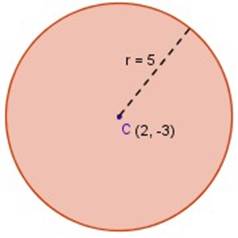 Para obtener la ecuación general de la circunferencia que estamos viendo podemos usar dos métodos:Método por desarrollo yMétodo con las fórmulas conocidas.Método por desarrolloComo conocemos el centro, C (2, ─3) y el radio (r = 5) entonces la fórmula ordinaria de la circunferencia será(x ─ a)2  +  (y ─ b)2 = r2 donde a y b son las coordenadas del centro C (a, b), que en nuestro caso corresponde a C (2, ─3)entonces, nuestra ecuación ordinaria quedará como(x ─ 2)2  +  (y ─ ─ 3)2  = 52(x ─ 2)2  +  (y + 3)2  = 52(x ─ 2)2  +  (y + 3)2  = 25Nota: algunos usan otras letras, como (x ─ h)2  +  (y ─ k)2
  
Sigamos.Tenemos nuestra ecuación ordinaria(x ─ 2)2  +  (y + 3)2  = 25y desarrollamos  sus dos binomios:(x  ─ 2) (x  ─ 2) + (y  +  3) (y  +  3) = 25(x2 ─ 2x ─ 2x + 4) + (y2 + 3y + 3y + 9) = 25(x2 ─ 4x  +  4) + (y2 + 6y + 9) = 25Recordemos que la estructura de la ecuación general de la circunferencia esx2  + y2 + Dx + Ey + F = 0Entonces, ordenamos nuestra ecuación anterior y la acomodamos de acuerdo con la fórmula general:x2  +  y2  ─ 4x  +  6y + 4 + 9 ─ 25 = 0x2  +  y2  ─ 4x  +  6y  ─ 12 = 0que es la ecuación general de la circunferencia con centro en las coordenadas 2,  ─3 y cuyo radio es 5.Método con las fórmulas conocidasComo conocemos el centro, C (2, ─3) y el radio (r = 5) entonces aplicamos las fórmulasSi     entonces   D = ─ 2a    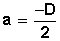 Si       entonces   E = ─ 2b    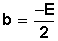 Si       entonces    F = a2 + b2 ─  r2 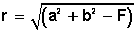 Recordemos que C (2, ─3)  corresponde a C (a, b)Entonces, hacemos: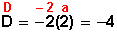 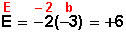 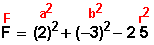 F = 4 + 9 ─ 25 = ─12Si recordamos que la estructura de la ecuación general de la circunferencia esx2 + y2 + Dx + Ey + F = 0y en ella sustituimos los valores ahora conocidos de D, E y F, tendremosx2 + y2 + ─4x + 6y + ─12 = 0x2 + y2 + ─4x + 6y ─12 = 0obtenemos la misma ecuación general de la circunferencia que logramos mediante el método del desarrollo.Ahora, hagamos algunos ejerciciosEjercicio 1Encuentre la ecuación general de la circunferencia cuyo centro está en las coordenadas  y que tiene un radio igual a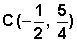 .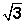 
Resolución por desarrollo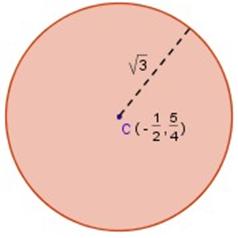 En este caso podemos usar las fracciones o convertirlas a decimales:.Como el centro no está en el origen vamos a usar la fórmula ordinaria para llegar a la desarrollada:Para hacerlo, partamos de aquí: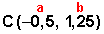 (x ─ a)2  +  (y ─ b)2 = r2Volvamos a la fórmula:Reemplacemos los valores en las coordenadas del centro, C (a,  b):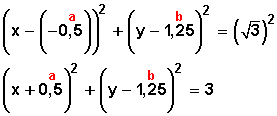 y aquí tenemos la ecuación ordinaria (formada por dos cuadrados de binomio) la cual ahora desarrollaremos para llegar a la ecuación general:Pongamos los valores de nuestros binomios al cuadrado:(x)2  +  2(x)(0,5)  + (0,5)2   +   (y)2  +  2(y)(─1,25)  +  (─1,25)2  = 3x2  +  x  + 0,25   +   y2  ─2,50y  +  1,56   = 3ahora acomodamos los términos e igualamos a cero, para obtener la ecuación general:x2  +  y2  +   x   ─  2,50y   + 0,25   +  1,56   ─ 3  = 0x2  +  y2  +   x   ─  2,50y   ─ 1,19  = 0Resolución por el sistema de fórmulas conocidasTenemos:Centro de la circunferencia (coordenadas)Radio r  =  Y las fórmulasD = ─2a E = ─2bF = a2  + b2  ─  r2Recuerde que la ecuación general de la circunferencia tiene esta estructura:x2 + y2 + Dx + Ey + F = 0Por lo que solo debemos calcular D, E y F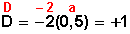 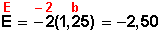 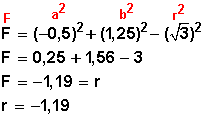 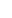 Ahora que ya conocemos D, E y F los acomodamos en la fórmula general y tendremos:x2 + y2 + x + ─2,50y + ─1,19 = 0x2 + y2 + x ─ 2,50y  ─ 1,19 = 0  fórmula general de la circunferencia dibujada arriba.Ejercicio 2Hallar la ecuación general de la circunferencia con centro en  C (1,  3) y radio r = 4.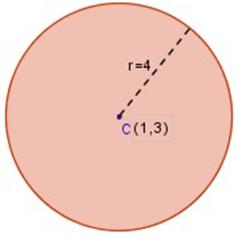 ResoluciónSabemos que debemos obtener un ecuación de la forma x2 + y2 + Dx + Ey + F = 0
por lo que necesitamos saber cuánto valen D, E y FPara ello, recordamos queD = ─2a E = ─2bF = a2  + b2  ─  r2Sustituyendo en D y E los valores que nos entregan las coordenadas del centro C (1, 3), dondea  =  1b  =  3tendremos queD = ─2(1) =  ─2E = ─2(3) =  ─6Y ahora sustituimos enF = a2  + b2  ─  r2F = (1)2 + (3)2 ─ (4)2F = 1  +  9  ─ 16F = ─6Como ya tenemos los valores deD =  ─2E =  ─6F = ─6Los usamos para sustituir en la ecuaciónx2 + y2 + Dx + Ey + F = 0para quedar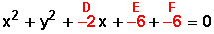 y llegar finalmente ax2 + y2 ─ 2x ─  6y  ─ 6 = 0  como la fórmula general de la circunferencia dibujada arriba.Ejercicio 3Hallar la ecuación general de la circunferencia que pasa por el punto P (─3,  2) y cuyo centro es el punto C (1,  5)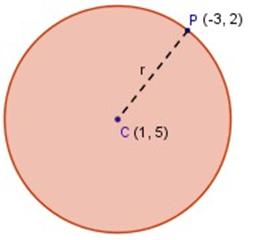 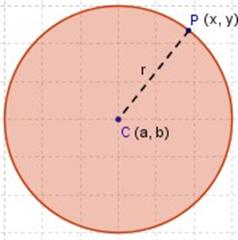 ResoluciónDebemos calcular el radio  (ya que no lo conocemos), pero como tenemos las coordenadas de un punto y del centro podemos calcularlo así:El radio es la distancia de C a P,  y como su fórmula para conocer dicha distancia es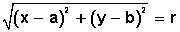 Hacemos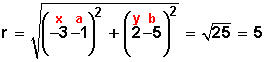 Ahora tenemos  ubicado el centro C (1, 5) y el radio r = 5y acudimos a la fórmula ordinaria de la circunferencia(x ─ a)2  +  (y ─ b)2 = r2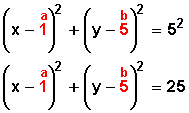 Desarrollamos los cuadrados de los binomios(x2 + ─x + ─x + 1) + (y2 + ─5y + ─5y + 25 = 25x2 ─ 2x + 1 + y2 ─ 10y + 25 = 25x2 + y2 ─ 2x ─ 10y + 1 + 25 ─ 25 = 0x2 + y2 ─ 2x ─ 10y + 1 = 0Ejercicio 4Hallar la ecuación general de la circunferencia cuyo diámetro es el segmento entre los puntos A(2, 3) y B(─4,  ─9)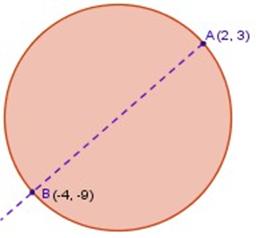 ResoluciónComo el segmento AB es el diámetro, el centro estará en la mitad de este (radio), y hacemos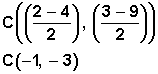 Ahora calculamos el radio, que es la distancia desde C(─1,  ─3) hasta el punto A(2,  3)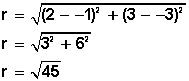 Conocemos ahora las coordenadas del centro C(─1, ─3) y el radio 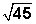 Aplicamos la fórmula ordinaria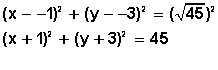 Desarrollamos los binomios(x2 + x + x + 1)+ (y2 +3y + 3y + 9) = 45(xsup>2 +2x +1) + (y2 + 6y + 9) = 45x2 + y2 +2x +6y +1+ 9 ─45 = 0x2 + y2 +2x +6y  ─ 35 = 0  ecuación de la circunferencia graficada arriba.Como un ejercicio probatorio de la efectividad de la fórmula analítica x2 + y2 +2x +6y  ─ 35 = 0 reemplacemos los valores de las coordenadas de los puntos A y B en x e yPrimero el A(2, 3)  que sea  x = 2,   y = 322 + 32 + 2•2 + 6•3 ─ 35 = 04 + 9 + 4 + 18 ─ 35 = 0Ahora el B(─4,  ─9) que sea x = ─4,   y = ─9(─4)2 + (─9)2 + 2(─4) + 6(─9) ─ 35 = 016 + 81 ─ 8 ─ 54 ─ 35 = 0Ejercicio 5Hallar la ecuación de la circunferencia centrada en el punto (5, ─2) y de radio 3.
  
Resolución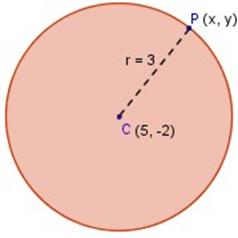 Recordemos nuestra ecuación ordinaria de la circunferencia:(x ─ a)2  +  (y ─ b)2 = r2Conocemos a y b  (5,  ─2) y el radio (r = 3)Entonces reemplacemos(x ─ 5)2  +  (y ─ ─2)2 = 32(x ─ 5)2  +  (y +  2)2 = 9Desarrollemos lo binomios cuadrados:(x ─ 5) (x ─ 5) + (y +  2) (y +  2) = 9(x2 ─ 10x + 25) + (y2 + 4y + 4) = 9ordenamos e igualamos a cerox2 + y2 ─ 10x + 4y + 25 + 4 ─ 9 = 0x2 + y2 ─ 10x + 4y + 20 = 0Ejercicio 6Calcular la ecuación de la circunferencia de centro (1, 1) y que contiene al punto (–2, 3).  
Resolución:Primero debemos conocer el radio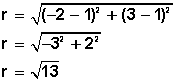 Entonces la ecuación ordinaria nos queda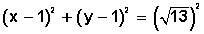 x2 ─ 2x + 1 + y2 ─ 2y +1 = 13x2 + y2 ─ 2x ─ 2y + 1 + 1 ─ 13 = 0x2 + y2 ─ 2x ─ 2y  ─ 11 = 0Obtener la Ecuación de la circunferencia con centro (C) fuera del origen de las coordenadasNota:Debemos recordar que x e y corresponden a las coordenadas de cualquier punto en la circunferencia, P (x,  y), distante un radio desde el centro.Recordemos el cuadrado del binomio:a2 + 2ab + b2Primer término al cuadrado (x)2, más el doble del producto del primero por el segundo término  2(x)(0,5), más el cuadrado del segundo término (0,5)2ImportanteLos dos métodos utilizados aquí para encontrar la ecuación de la circunferencia nos indican que si nos dan las coordenadas del centro de una circunferencia distintas de cero y el radio de la misma conviene usar el método de las fórmulas.No obstante, si alguien quiere saber exactamente cómo se procede, puede usar el sistema del desarrollo.Nota importante:En este ejercicio conocemos las coordenadas de uno de los puntos de la circunferencia, P (─3, 2) pero ese dato nos sirvió solo para calcular el radio. Conocido éste, la fórmula general que obtendremos ahora servirá para todos los puntos de la circunferencia equidistantes del centro, representados como P (x,  y), por eso en la fórmula ordinaria de la circunferencia reemplazaremos solo los valores de a y de b como las coordenadas del centro C (1,  5)